ФЕДЕРАЛЬНОЕ АГЕНТСТВО ЖЕЛЕЗНОДОРОЖНОГО ТРАНСПОРТА Федеральное государственное бюджетное образовательное учреждение высшего образования«Петербургский государственный университет путей сообщения Императора Александра I»(ФГБОУ ВО ПГУПС)Кафедра «Электрическая связь»РАБОЧАЯ ПРОГРАММАдисциплины«ОТКРЫТЫЕ ИНФОРМАЦИОННЫЕ СИСТЕМЫ И СЕТИ» (Б1.В.ДВ.3.1)для специальности23.05.05 «Системы обеспечения движения поездов» по специализации «Телекоммуникационные системы и сети железнодорожного транспорта» Форма обучения – очная, очно-заочная, заочнаяСанкт-Петербург2016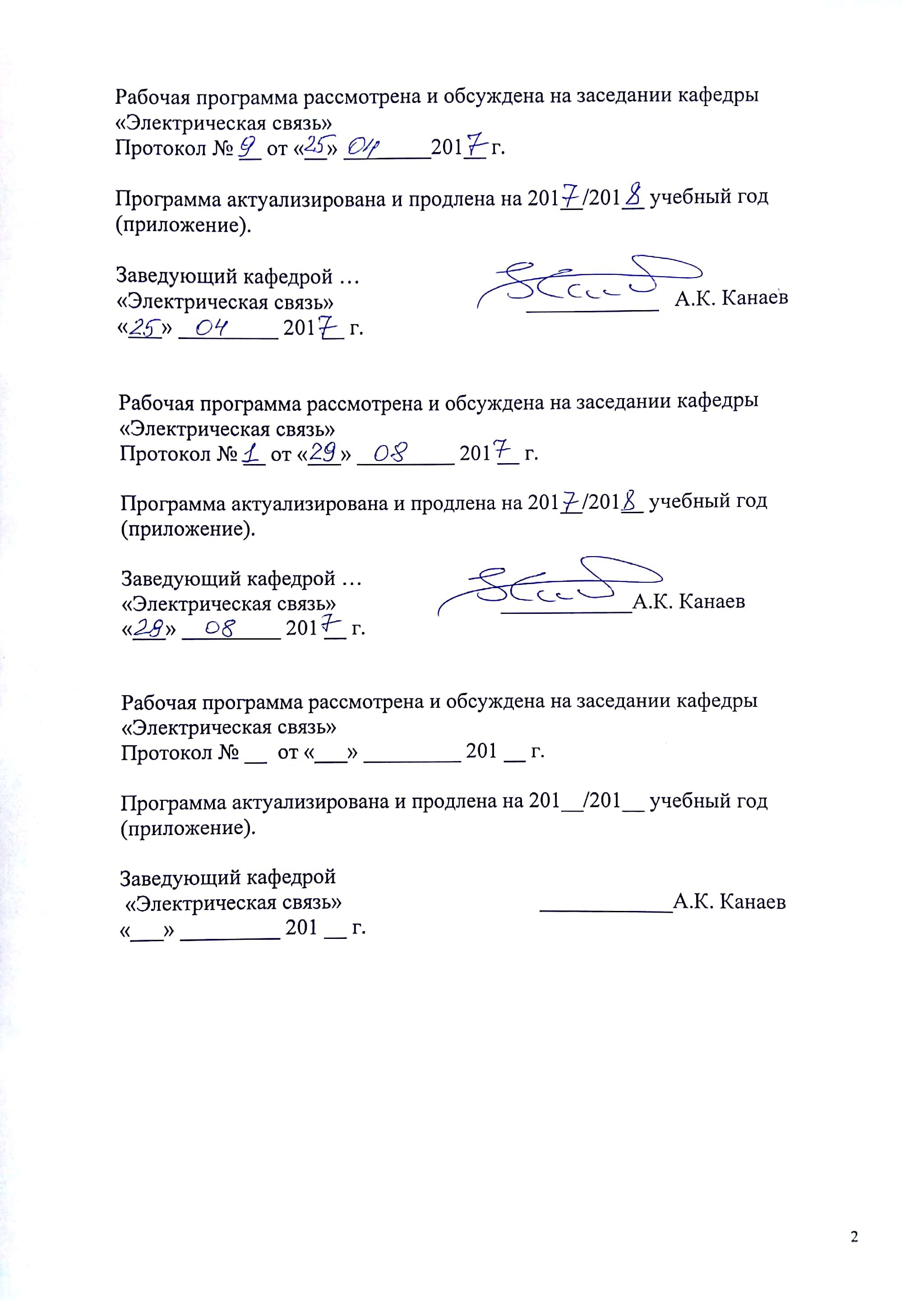 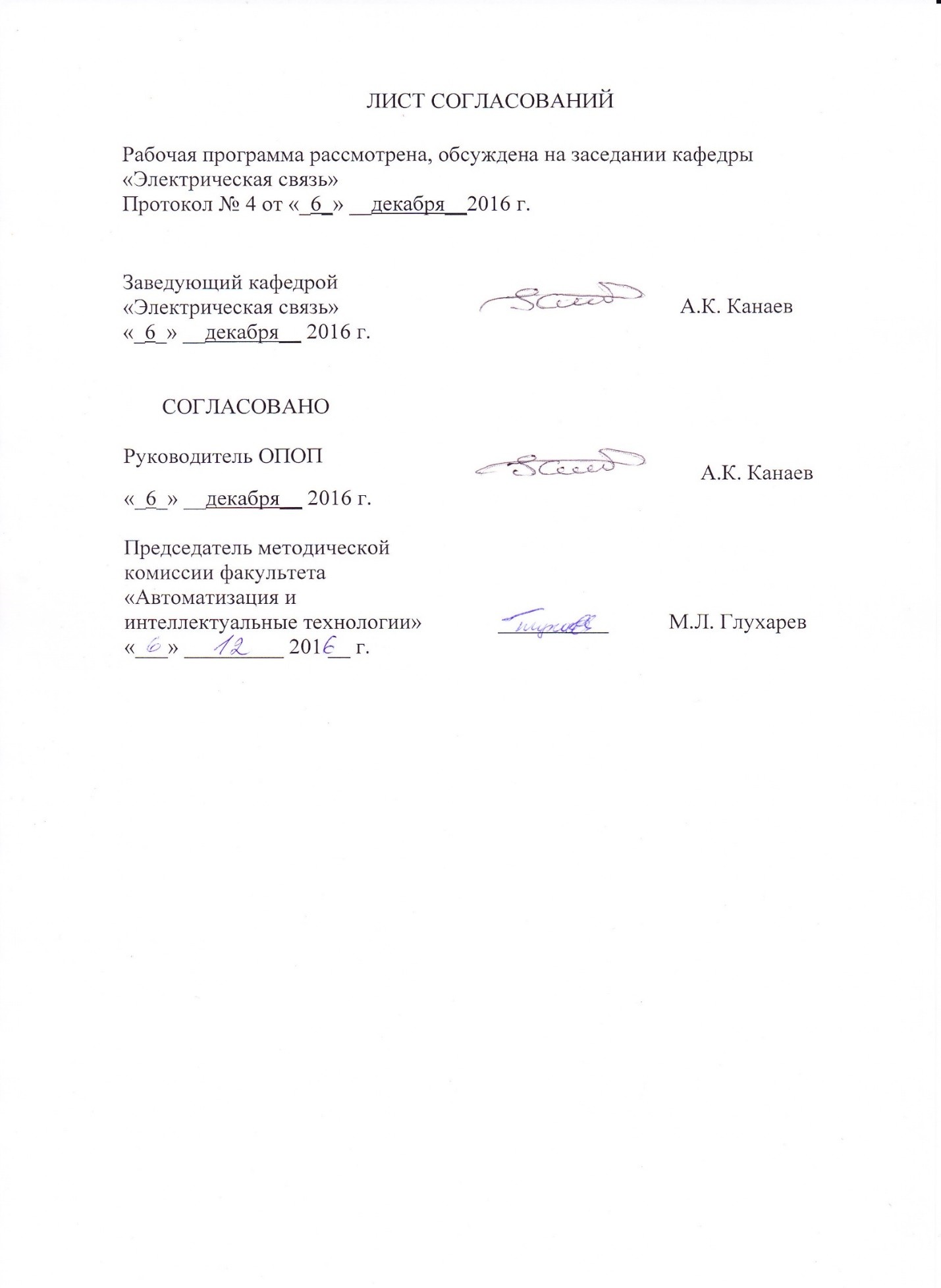 1. Цели и задачи дисциплиныРабочая программа составлена в соответствии с ФГОС ВО, утвержденным 17 октября 2016 г., приказ № 1296 по специальности 23.05.05 «Системы обеспечения движения поездов», по дисциплине «Открытые информационные системы и сети».Целью преподавания дисциплины «Открытые информационные системы и сети» является получение студентами знаний по вопросам стандартизации систем передачи данных на железнодорожном транспорте.  Для достижения поставленных целей решаются следующие задачи:– причины появления тенденции в стандартизации сетей передачи данных; – изучение принципов, положенных в основу стандартизации в открытых системах. Уровневая организация систем;– перенесение принципов построения открытых систем в сети связи;– рассмотрение сетевых технологий с позиций построения открытых систем и сетей; – изучение стандартов открытой информационной системы по уровням ЭМ ВОС;   – изучение новых информационных технологий в сетях передачи данных.   2. Перечень планируемых результатов обучения по дисциплине, соотнесенных с планируемыми результатами освоения основной профессиональной образовательной программыПланируемыми результатами обучения по дисциплине являются: приобретение знаний, умений, навыков и/или опыта деятельности.В результате освоения дисциплины обучающийся должен:ЗНАТЬ:– основные понятия и определения в области построения открытых систем; – семиуровневую эталонную модель взаимодействия открытых систем (ЭМ ВОС); – потребительские и системные функции уровней ЭМ ВОС; – протоколы и интерфейсы четырех нижних уровней ЭМ ВОС; – протоколы локальных сетей; – тенденции в развитии новых сетевых технологий.    УМЕТЬ: – применять понятия ЭМ ВОС при анализе работы сетей передачи данных; – использовать основные понятия и определения (протокол, интерфейс, кадр, пакет и др.) в практике оценки качества функционирования систем передачи данных; – использовать основные теоретические положения при вынесении решений о надежности работы СПД.ВЛАДЕТЬ: – методами анализа работы сетей передачи данных с альтернативными маршрутами с позиций вложенных «черных ящиков»; – методами построения моделей информационных сетей; – методами анализа структуры информационных единиц на канальном и сетевом уровнях ЭМ ВОС.Приобретенные знания, умения, навыки и/или опыт деятельности, характеризующие формирование компетенций, осваиваемые в данной дисциплине, позволяют решать профессиональные задачи, приведенные в соответствующем перечне по видам профессиональной деятельности в п. 2.4 основной профессиональной образовательной программы (ОПОП). Изучение дисциплины направлено на формирование следующих общепрофессиональных компетенций (ОПК):– способность приобретать новые математические и естественнонаучные знания, используя современные образовательные и информационные технологии (ОПК-3);Изучение дисциплины направлено на формирование следующих профессиональных компетенций (ПК), соответствующих видам профессиональной деятельности, на которые ориентирована программа специалитета:производственно-технологическая деятельность: – способность использовать в профессиональной деятельности современные информационные технологии, изучать и анализировать информацию, технические данные, показатели и результаты работы систем обеспечения движения поездов, обобщать и систематизировать их, проводить необходимые расчеты (ПК-1);Изучение дисциплины направлено на формирование следующих профессионально-специализированных компетенций (ПСК):– способность использовать основные положения построения систем дискретной связи (кодирование, дискретная модуляция, помехозащищенность), системы и методы эксплуатации устройств телеграфной связи и передачи данных, методику проектирования устройств дискретной связи, владением навыками обслуживания и проектирования устройств телеграфной связи и передачи данных на железнодорожном транспорте (ПСК-3.4);Область профессиональной деятельности обучающихся, освоивших данную дисциплину, приведена в п. 2.1 ОПОП.Объекты профессиональной деятельности обучающихся, освоивших данную дисциплину, приведены в п. 2.2 ОПОП.3. Место дисциплины в структуре основной профессиональной образовательной программыДисциплина «Открытые информационные системы и сети» (Б1.В.ДВ.3.1) относится к вариативной части и является дисциплиной по выбору обучающегося.4. Объем дисциплины и виды учебной работыДля очной формы обучения: Для очно-заочной формы обучения: Для заочной формы обучения: 5. Содержание и структура дисциплины5.1. Содержание дисциплины      5.2. Разделы дисциплины и виды занятий               Для очной формы обучения            Для очно-заочной формы обучения           Для заочной формы обучения6. Перечень учебно-методического обеспечения для самостоятельной работы обучающихся по дисциплине7. Фонд оценочных средств для проведения текущего контроля успеваемости и промежуточной аттестации обучающихся по дисциплинеФонд оценочных средств по дисциплине является неотъемлемой частью рабочей программы и представлен отдельным документом, рассмотренным на заседании кафедры и утвержденным заведующим кафедрой.8. Перечень основной и дополнительной учебной литературы, нормативно-правовой документации и других изданий, необходимых для освоения дисциплины8.1 Перечень основной учебной литературы, необходимой для освоения дисциплины1. Горелов, Г.В. Телекоммуникационные технологии на железнодорожном транспорте [Электронный ресурс]: учеб. / Г.В. Горелов, В.А. Кудряшов, В.В. Шмытинский. — Электрон. дан. — Москва: УМЦ ЖДТ, 1999. — 576 с. — Режим доступа: https://e.lanbook.com/book/58966. 2. Кудряшов, В.А. Передача дискретной информации на железнодорожном транспорте [Электронный ресурс]: учеб. пособие / В.А. Кудряшов, Н.Ф. Семенюта. — Электрон. дан. — Москва: УМЦ ЖДТ, 1999. — 328 с. — Режим доступа: https://e.lanbook.com/book/59993.3. Кудряшов, В.А. Исследование и комплексное построение базовых подсистем электросвязи [Электронный ресурс] : монография — Электрон. дан. — Москва: УМЦ ЖДТ, 2007. — 253 с. — Режим доступа: https://e.lanbook.com/book/35801.8.2 Перечень дополнительной учебной литературы, необходимой для освоения дисциплины1. Кудряшов В.А. Открытые информационные системы и сети: Иллюстрированное учебное пособие для студентов вузов, техникумов и колледжей железнодорожного транспорта. – М.: УМК МПС России, 2001 – 43 с.2. Кудряшов В.А.  Протоколы и интерфейсы уровней сети связи эталонной модели взаимодействия открытых систем (ЭМ ВОС). Учебное пособие. – СПб.: Петербургский гос. ун –т путей сообщения, 1994 - 92 с.8.3 Перечень нормативно-правовой документации, необходимой для освоения дисциплины.При освоении данной дисциплины нормативно-правовая документация  не используется.8.4 Другие издания, необходимые для освоения дисциплины1. В. Олифер, Н. Олифер. Компьютерные сети: принципы, технологии, протоколы. Учебник. – СПб.: Питер, 2016 – 992 с.2. Кудряшов В.А., Ракк М.А.  Сети передачи данных. Иллюстрированное учебное пособие для студентов вузов, техникумов и колледжей железнодорожного транспорта – М.: Маршрут, 2005 – 66 с. 9. Перечень ресурсов информационно-телекоммуникационной сети «Интернет», необходимых для освоения дисциплины1.	http://e.lanbook.com.2.	http://ibooks.ru/3. 	http://sdo.pgups.ru – Электронная информационно-образовательная среда ПГУПС10. Методические указания для обучающихся по освоению дисциплиныПорядок изучения дисциплины следующий:Освоение разделов дисциплины производится в порядке, приведенном в разделе 5 «Содержание и структура дисциплины». Обучающийся должен освоить все разделы дисциплины с помощью учебно-методического обеспечения, приведенного в разделах 6, 8 и 9 рабочей программы. Для формирования компетенций обучающийся должен представить выполненные типовые контрольные задания или иные материалы, необходимые для оценки знаний, умений, навыков и (или) опыта деятельности, предусмотренные текущим контролем (см. фонд оценочных средств по дисциплине).По итогам текущего контроля по дисциплине, обучающийся должен пройти промежуточную аттестацию (см. фонд оценочных средств по дисциплине).11. Перечень информационных технологий, используемых при осуществлении образовательного процесса по дисциплине, включая перечень программного обеспечения и информационных справочных системПеречень информационных технологий, используемых при осуществлении образовательного процесса по дисциплине:персональные компьютеры, локальная вычислительная сеть кафедры, проектор;методы обучения с использованием информационных технологий: компьютерный лабораторный практикум, демонстрация мультимедийных материалов;лабораторное программное обеспечение, разрабатываемое в ходе учебного процесса студентами совместно с преподавателем;Интернет-сервисы и электронные ресурсы: сайты, перечисленные в разделе 9 рабочей программы; электронные учебно-методические материалы, доступные через личный кабинет обучающегося на сайте sdo.pgups.ru; на выбор обучающегося – поисковые системы, профессиональные, тематические чаты и форумы, системы аудио и видео конференций, онлайн-энциклопедии и справочники.Кафедра «Электрическая связь» обеспечена необходимым комплектом лицензионного программного обеспечения:Операционная система Microsoft Windows 7, Microsoft Windows 8.1 (лицензия DsktpEdu ALNG LicSAPk MVL ECAL соглашения Enrollment for Education Solutions №68883363);Офисный пакет Microsoft Office 2016 (лицензия DsktpEdu ALNG LicSAPk MVL ECAL соглашения Enrollment for Education Solutions №68883363);Программа чтения документов Sumatra PDF (бесплатное, свободно распространяемое программное обеспечение; режим доступа https://www.sumatrapdfreader.org/download-free-pdf-viewer.html);Программа анализа сетевых протоколов Wireshark (бесплатное, свободно распространяемое программное обеспечение; режим доступа https://www.wireshark.org/download.html);Компьютерные модели устройств и каналов передачи дискретных сообщений собственной разработки кафедры.12. Описание материально-технической базы, необходимой для осуществления образовательного процесса по дисциплинеМатериально-техническая база обеспечивает проведение всех видов учебных занятий, предусмотренных учебным планом по данной специальности, и соответствует действующим санитарным и противопожарным нормам и правилам.Она содержит специальные помещения, укомплектованных специализированной учебной мебелью и техническими средствами обучения, служащими для представления учебной информации большой аудитории.Материально-техническая база дисциплины включает:помещения для проведения лекционных занятий (ауд. 7-415, 7-417), укомплектованных наборами демонстрационного оборудования (стационарными персональными компьютерами, настенными экранами, мультимедийными проекторами с дистанционным управлением и другими информационно-демонстрационными средствами) и учебно-наглядными пособиями (презентациями), обеспечивающими тематические иллюстрации в соответствии с рабочей программой дисциплины;лабораторию передачи дискретных сообщений (ауд. 7-412), оснащенную лабораторным оборудованием в соответствии с требованиями ФГОС ВО;помещения для выполнения курсового проекта (ауд. 7-408), оснащенные рабочими местами на базе вычислительной техники с установленным офисным пакетом и набором необходимых для выполнения индивидуального задания программных средств (см. раздел 11), а также комплектом оборудования для печати;помещения для самостоятельной работы обучающихся (ауд. 7-412), оснащенные компьютерной техникой с возможностью подключения к сети «Интернет» и обеспечением доступа в электронную информационно-образовательную среду организации;помещения для проведения групповых и индивидуальных консультаций (ауд. 7-412), укомплектованные рабочими местами на базе вычислительной техники с установленным офисным пакетом и набором необходимых для выполнения индивидуального задания программных средств (см. раздел 11);помещения для проведения текущего контроля и промежуточной аттестации (ауд. 7-408), укомплектованные рабочими местами на базе вычислительной техники с установленным офисным пакетом и набором необходимых для выполнения индивидуального задания программных средств (см. раздел 11).Помещение для проведения лекционных занятий укомплектовано настенным экраном, персональным компьютером и мультимедийным проектором.Разработчик программы, 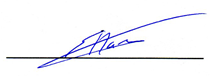 доцент									«_6__» ___декабря____ 2016_ г.					Е.А. ПавловскийВид учебной работыВсего часовСеместрВид учебной работыВсего часов9Контактная работа (по видам учебных занятий)В том числе:лекции (Л)практические занятия (ПЗ)лабораторные работы (ЛР)3618-183618-18Самостоятельная работа (СРС) (всего)3636Контроль--Форма контроля знанийЗЗОбщая трудоемкость: час / з.е.72 / 272 / 2Вид учебной работыВсего часовСеместрВид учебной работыВсего часовАКонтактная работа (по видам учебных занятий)В том числе:лекции (Л)практические занятия (ПЗ)лабораторные работы (ЛР)3216-163216-16Самостоятельная работа (СРС) (всего)4040Контроль--Форма контроля знанийЗЗОбщая трудоемкость: час / з.е.72 / 272 / 2Вид учебной работыВсего часовКурсВид учебной работыВсего часов6Контактная работа (по видам учебных занятий)В том числе:лекции (Л)практические занятия (ПЗ)лабораторные работы (ЛР)1810-81810-8Самостоятельная работа (СРС) (всего)5050Контроль44Форма контроля знанийЗЗОбщая трудоемкость: час / з.е.72 / 272 / 2№ п/пНаименование раздела дисциплины                    Содержание раздела         1Раздел 1. Необходимость стандартизации в области инфокоммуникаций. Принцип построения открытых информационных систем. Уровневая организация открытых систем. Основные понятия и определения. Ее достоинства и недостатки. Понятие открытой системы.  Уровневая организация открытых систем. Основные понятия и определения в области открытых систем: уровень, система, подсистема, услуга, соединение, интерфейс, протокол. Достоинства и недостатки уровневой организации открытых систем.      3Раздел 2. Эталонная модель взаимодействия открытых систем (ЭМ ВОС). Собственные и системные функции уровней. Структурирование уровней. Сервис уровней и его предоставление.Семиуровневая эталонная модель взаимодействия открытых систем. Наименование уровней. Функции уровней. Структурирование уровней. Сервис уровней.   4Раздел 3. Перенесение принципов открытых информационных систем в сети связи. Понятие открытой информационной сети. Концептуальная модель сети передачи данных с коммутацией пакетов (ПД-КП) с позиций ЭМ ВОС. Построение сетевой модели в виде вложенных «черных ящиков» для разных сетевых технологий. Сравнение модели ЭМ ВОС и модели TCP/IP.   6Раздел 4. Интерфейсы физического уровня. Функции и особенности канального уровня. Интерфейсы семейств IEEE 802.3, 802.11 для физического уровня.  Понятие о протоколах канального уровня. Родовой протокол HDLC и его разновидности. Протокол канального уровня Ethernet.    7Раздел 5.  Функции и особенности сетевого уровня. Протоколы сетевого уровня и их разновидности. Маршрутизация в сети ПД-КП. Протоколы сетевого уровня IPv4 и IPv6. Адресация узлов сети. Связь сетевого уровня с канальным. Статическая и динамическая маршрутизация. Понятия внутренней и внешней маршрутизации. Вспомогательные протоколы для построения таблиц маршрутизации.   8 Раздел 6.  Особенности транспортного уровня. Протоколы транспортного уровня.Транспортный уровень как уровень контроля за работой транспортной сети. Протоколы TCP и UDP. Управление потоком данных с помощью принципа скользящего окна. Предотвращение заторов в сети. Принципы обеспечения безопасности на транспортном уровне.Раздел 7. Вспомогательные средства в глобальной сетиАдресация и поиск информации в глобальной сети. Система доменных имен. Унифицированные идентификаторы информационных ресурсов.   10Раздел 8. Протоколы представительного, сеансового и прикладного уровней.Общее понятие о процедурах прикладного уровня для различных видов информации. Принципы построения системы передачи электронной почты. Централизованная и распределенная передача файлов. Протоколы удаленного доступа.   11Раздел 9. Новые сетевые технологии глобальных сетей. Эволюция сетевых технологий.Преемственность в развитии сетевых технологий. Конвергенция сетей. Эволюция проводных и беспроводных сетевых технологий.№ п/п    Наименование раздела дисциплиныЛПЗЛРСРС1Раздел 1. Необходимость стандартизации в области инфокоммуникаций. Принцип построения открытых информационных систем. Уровневая организация открытых систем. Основные понятия и определения. Ее достоинства и недостатки. 142Раздел 2. Эталонная модель взаимодействия  открытых систем (ЭМ ВОС). Собственные и системные функции уровней. Структурирование уровней. Сервис уровней и его предоставление.2223Раздел 3. Перенесение принципов открытых информационных систем в сети связи. 244Раздел 4. Интерфейсы физического уровня. Функции и особенности канального уровня. 2425Раздел 5.  Функции и особенности сетевого уровня. Протоколы сетевого уровня и их разновидности. Маршрутизация в сети ПД-КП 2466Раздел 6.  Особенности транспортного уровня. Протоколы транспортного уровня.247Раздел 7. Вспомогательные средства в глобальной сети2468.Раздел 8. Протоколы представительного, сеансового и прикладного уровней.4469Раздел 9. Новые сетевые технологии глобальных сетей. Эволюция сетевых технологий.12№ п/п    Наименование раздела дисциплиныЛПЗЛРСРС1Раздел 1. Необходимость стандартизации в области инфокоммуникаций. Принцип построения открытых информационных систем. Уровневая организация открытых систем. Основные понятия и определения. Ее достоинства и недостатки. 142Раздел 2. Эталонная модель взаимодействия  открытых систем (ЭМ ВОС). Собственные и системные функции уровней. Структурирование уровней. Сервис уровней и его предоставление.2243Раздел 3. Перенесение принципов открытых информационных систем в сети связи. 244Раздел 4. Интерфейсы физического уровня. Функции и особенности канального уровня. 2245Раздел 5.  Функции и особенности сетевого уровня. Протоколы сетевого уровня и их разновидности. Маршрутизация в сети ПД-КП. 2466Раздел 6.  Особенности транспортного уровня. Протоколы транспортного уровня.247Раздел 7. Вспомогательные средства в глобальной сети2468.Раздел 8. Протоколы представительного, сеансового и прикладного уровней.2469Раздел 9. Новые сетевые технологии глобальных сетей. Эволюция сетевых технологий.12№ п/п    Наименование раздела дисциплиныЛПЗЛРСРС1Раздел 1. Необходимость стандартизации в области инфокоммуникаций. Принцип построения открытых информационных систем. Уровневая организация открытых систем. Основные понятия и определения. Ее достоинства и недостатки. 142Раздел 2. Эталонная модель взаимодействия  открытых систем (ЭМ ВОС). Собственные и системные функции уровней. Структурирование уровней. Сервис уровней и его предоставление.163Раздел 3. Перенесение принципов открытых информационных систем в сети связи. 144Раздел 4. Интерфейсы физического уровня. Функции и особенности канального уровня. 1265Раздел 5.  Функции и особенности сетевого уровня. Протоколы сетевого уровня и их разновидности. Маршрутизация в сети ПД-КП. 1286Раздел 6.  Особенности транспортного уровня. Протоколы транспортного уровня.167Раздел 7. Вспомогательные средства в глобальной сети1268.Раздел 8. Протоколы представительного, сеансового и прикладного уровней.2289Раздел 9. Новые сетевые технологии глобальных сетей. Эволюция сетевых технологий.12№ п/пНаименование раздела Перечень учебно-методического обеспечения    1Раздел 1. Необходимость стандартизации в области инфокоммуникаций. Принцип построения открытых информационных систем. Уровневая организация открытых систем. Основные понятия и определения. Ее достоинства и недостатки. Основная литература: [1], [2]Дополнительная литература: [1]    2Раздел 2. Эталонная модель взаимодействия открытых систем (ЭМ ВОС). Собственные и системные функции уровней. Структурирование уровней. Сервис уровней и его предоставление.Основная литература: [1], [2]Дополнительная литература: [1]    3Раздел 3. Перенесение принципов открытых информационных систем в сети связи. Основная литература: [1]Дополнительная литература: [1] Другие издания: [2]   4Раздел 4. Интерфейсы физического уровня. Функции и особенности канального уровня. Основная литература: [1]Дополнительная литература: [2]  5Раздел 5.  Функции и особенности сетевого уровня. Протоколы сетевого уровня и их разновидности. Маршрутизация в сети ПД-КП. Основная литература: [1]Дополнительная литература: [2]Другие издания: [1]   6Раздел 6.  Особенности транспортного уровня. Протоколы транспортного уровня.Основная литература: [1]Другие издания: [1]   7Раздел 7. Вспомогательные средства в глобальной сетиОсновная литература: [1]Другие издания: [1]   8 Раздел 8. Протоколы представительного, сеансового и прикладного уровней.Основная литература: [1]Другие издания: [1]   9Раздел 9. Новые сетевые технологии глобальных сетей. Эволюция сетевых технологий.Основная литература: [3]